  в постановление главы   администрации района   от15 октября 2013 года № 979-п             В соответствии с постановлением администрации муниципального образования Тюльганский район от 23 августа 2016 года № 613-п «Об утверждении Порядка разработки, реализации и оценки эффективности муниципальных программ муниципального образования Тюльганский район Оренбургской области»,                п о с т а н о в л я ю:             1. Внести изменения в постановление главы администрации района от 15октября2013года №979-п  «Об утверждении муниципальной программы «Комплексные меры противодействия злоупотреблению наркотиками и их незаконному обороту в Тюльганском районе на 2014 – 2020 годы».              2. Приложение к постановлению от 15октября2013года №979-п  «Об утверждении муниципальной программы «Комплексные меры противодействия злоупотреблению наркотиками и их незаконному обороту в Тюльганском районе на 2014 – 2020 годы»  изложить в новой редакции согласно приложению к настоящему постановлению.              3. Постановление вступает в силу после его официального обнародования на официальном сайте муниципального образования Тюльганский район в сети «Интернет».Глава района   									И.В. Буцких                                               Приложение к постановлению главы администрации района        30.12.2016№884-пПАСПОРТМуниципальной программы «Комплексные меры противодействия злоупотреблению наркотиками и их незаконному обороту в Тюльганском районе на 2014 – 2020 годы»1.Общая характеристика сферы реализации муниципальной программы.-Необходимость подготовки и реализации Программы обусловлена тем, что сохраняются  негативные тенденции в сфере незаконного оборота и потребления в немедицинских целях наркотических средств, психотропных и сильнодействующих веществ (далее - наркотики), что представляет угрозу здоровью населения, экономике, правопорядку и общественной безопасности.В последнее время  среди подростков и молодёжи возрастает популярность концентрированных и наиболее опасных для здоровья  синтетических наркотиков, в том числе наркотиков, изготовленных из кодеиносодержащих медицинских препаратов;Кроме того, растёт число лиц, состоящих на профилактическом учёте с диагнозом «эпизодическое употребление наркотических веществ с вредными последствиями»Мероприятия Программы предусматривают организацию системы наблюдения за развитием наркоситуации в сфере оборота  наркотических средств, психотропных веществ и их прекурсоров, а также в области противодействия их незаконному обороту, профилактики немедицинского потребления наркотиков, лечение и медико-социальной реабилитации больных наркоманией, проведение массовой акции, направленных на формирование здорового образа жизни и негативного отношения к употреблению наркотиков у детей, подростков  и молодёжи, а также обеспечение их занятости в каникулярный период.2. Приоритеты политики органов местного самоуправления муниципального образования Тюльганский район в сфере реализации муниципальной программы.          Организационно-правовое обеспечение антинаркотической деятельности:- ежегодное проведение мероприятий (встречи, круглые столы, семинары, тренинги, форумы) среди учащейся молодёжи по вопросам профилактики наркомании, приуроченных ко Всемирному Дню здоровья и Всемирному Дню борьбы с наркоманией и наркобизнесом;- организация в образовательных учреждениях систематического наблюдения за детьми и подростками, склонными к употреблению психоактивных веществ, в том числе за учащимися, состоящими на внутришкольном учёте;- приобретение диагностических тестов для организации добровольного экспресс-тестирования обучающихся образовательных учреждениях;- приобретение диагностических тестов для добровольного освидетельствования подростков и молодёжи на предмет потребления наркотических средств и психотропных веществ в ходе проведения рейдов в местах массового досуга;Меры по сокращению предложения наркотиков:- размещения в СМИ сведений о «телефонах доверия» в правоохранительных органах.- проведение Всероссийской антинаркотической информационной акции «Сообщи, где торгуют смертью» в целях получения от населения информации о преступлениях и правонарушениях, связанных с незаконным оборотом наркотических средств и психотропных веществ.- проведение межведомственных рейдов в местах массового досуга молодёжи с целью выявления фактов незаконного употребления, хранения и сбыта наркотических средств и психотропных веществ, установления лиц, склоняющих несовершеннолетних к их употреблению, а также пресечения незаконной торговли спиртными напитками;- осуществление профилактической антинаркотической работы в школах, средне-специальных  учебных заведениях. Закрепление за учебными заведениями ответственных лиц из числа врачей и психологов наркотической службы и соматических поликлиник;- реализация комплекса мер, направленных на противодействие распространению наркотических средств и психотропных веществ, посредством размещения информации в сети Интернет;Меры по сокращению спроса на наркотики:- ежегодное проведение семинара «Новые походы к организации профилактической работы в учреждениях начального и среднего профессионального образования»;- обучение добровольных агитационных групп (волонтёров) из числа подростков и молодёжи профилактике наркомании и пропаганде здорового образа жизни среди сверстников;- организация в каникулярный период лагерей – фестивалей добровольческих агитационных молодёжных групп;- проведение ежегодных турниров по мини-футболу «Спорт против наркотиков» среди детей, подростков и молодёжи;- проведение ежегодного конкурса сочинения «Я выбираю жизнь» среди учащихся начального и среднего профессионального образования; - обеспечение образовательных учреждений учебно-методическими пособиями по профилактике наркомании;- проведение цикла тематических мероприятий антинаркотической направленности, приуроченных ко Всемирному Дню здоровья (7 апреля).        3. Перечень показателей (индикаторов) муниципальной программы.Сведения о целевых показателях (индикаторах) программы и их значение по годам реализации приведены в Приложении №1 к  муниципальной Программе.4. Перечень основных мероприятий муниципальной программы.Перечень основных мероприятий Программы приведен в приложении № 2 к муниципальной Программе.          5. Ресурсное обеспечение реализации муниципальной программы.Финансирование не предусмотрено                                                                                                                                Приложение № 1 к муниципальной программе«Комплексные меры противодействия злоупотреблению наркотиками и их незаконному обороту в Тюльганском районе на 2014 – 2020 годы»                                                                                                                                                                  Таблица 1СВЕДЕНИЯО показателях (индикаторах) муниципальной программы и их значениях.                                                                                                                                                     Приложение № 2 к муниципальной программе«Комплексные меры противодействия злоупотреблению наркотиками и их незаконному обороту в Тюльганском районе на 2014 – 2020 годы»Таблица 2ПЕРЕЧЕНЬосновных мероприятий муниципальной программыДополнительный и обосновывающий материал к  муниципальной программе «Комплексные меры противодействия злоупотреблению наркотиками и их незаконному обороту в Тюльганском районе на 2014 – 2020 годы»1. Прогноз сводных показателей муниципальных заданий (при оказании муниципальными учреждениями муниципальных услуг (выполнении работ) в рамках муниципальной программы). В рамках муниципальной программы «Комплексные меры противодействия злоупотреблению наркотиками и их незаконному обороту в Тюльганском районе на 2014 – 2020 годы» предоставление муниципальных услуг  муниципальными учреждениями  не предусмотрено.2. Анализ рисков реализации муниципальной программы и описание мер управления рисками.Координацию работы и оценку реализации Программы осуществляет Отдел по делам молодежи и спорта, который:- анализирует состояние мер противодействия злоупотреблению наркотиками и их незаконному обороту на соответствующей территории с последующей выработкой рекомендаций субъектам профилактики;- разрабатывает проект муниципальных  программ по профилактике противодействия злоупотреблению наркотиками и их незаконному обороту, контроль над их выполнением, целевым использованием выделенных денежных средств;- предоставляет администрации района, сельсоветам и поссоветам района информации о состоянии профилактической деятельности, внесение предложений по повышению ее эффективности;- организует межведомственные «Круглые столы» по обмену и взаимодействию профилактики противодействия употреблению психоактивных веществ и их незаконному обороту;- координирует деятельность субъектов профилактики по предупреждению правонарушений связанных с незаконным оборотом и употреблением наркотических средств, вырабатывает меры по ее совершенствованию,  укреплению взаимодействия и налаживанию тесного сотрудничества с населением района, средствами массовой информации.К рискам реализации муниципальной программы, которыми могут управлять ответственный исполнитель  муниципальной программы, уменьшая вероятность их возникновения, следует отнести следующие:Исполнительский риск, который связан с возникновением проблем в реализации муниципальной программы в результате недостаточной квалификации и (или) недобросовестности ответственных исполнителей. Данный риск обусловлен большим количеством участников реализации муниципальной программы. Реализация данного риска может привести к нецелевому и/или неэффективному использованию бюджетных средств, невыполнению ряда мероприятий муниципальной программы.Организационный риск, который связан с ошибками управления реализацией муниципальной программы. Непринятие мер по урегулированию организационных рисков может повлечь нецелевое и (или) неэффективное использование бюджетных средств, невыполнение ряда мероприятий муниципальной программы или нарушение сроков их выполнения.   Мерами по снижению организационных рисков являются закрепление персональной ответственности исполнителей мероприятий программы; повышение квалификации и ответственности персонала ответственного исполнителя и соисполнителей для своевременной и эффективной реализации предусмотренных мероприятий; координация деятельности персонала ответственного исполнителя и соисполнителей и налаживание административных процедур для снижения данного риска.Высокая зависимость реализации мероприятий муниципальной программы от принятия необходимых организационных решений требует высокой эффективности координации их деятельности и отлаженных административных процедур для снижения данного риска. Реализация данного риска может привести к задержкам в реализации муниципальной программы, срыву сроков и результатов выполнения отдельных мероприятий.Для минимизации указанных рисков в ходе реализации муниципальной программы предусматривается создание эффективной системы управления на основе четкого распределения полномочий и ответственности исполнителей муниципальной программы, мониторинг выполнения муниципальной программы, регулярный анализ и, при необходимости, корректировка показателей и мероприятий муниципальной программы, перераспределение объемов финансирования в зависимости от динамики и темпов решения тактических задач.3. Сведения об основных мерах правового регулирования в сфере реализации муниципальной программы.УТВЕРЖДАЮ»Первый заместитель главы района,    председатель                                                                                                                                                              комиссии по профилактике наркомании и алкоголизма,борьбе с незаконным оборотом наркотиков_____________________  И.А.Круглов«_____» ____________ 2016г.План реализации муниципальной программы на 2017 год.СОГЛАСОВАНОНачальник отдела образования                                 Начальник отдела культуры                                 Начальник отдела по делам молодежиадминистрации Тюльганского района                     администрации Тюльганского района                 и спорту администрации Тюльганского  района_________________  О.В. Сергеева                            _________________ А.В. Мураева                            __________________      С.В. Комбаров«___» ____________ 2016 года                                    «_____» _____________ 2016 года                            «____» __________________   2016 года                                    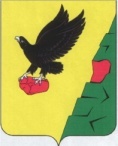                  Муниципальное образованиеТюльганский районОренбургской областиАДМИНИСТРАЦИЯТЮЛЬГАНСКОГОРАЙОНАП О С Т А Н О В Л Е Н И Е                 Муниципальное образованиеТюльганский районОренбургской областиАДМИНИСТРАЦИЯТЮЛЬГАНСКОГОРАЙОНАП О С Т А Н О В Л Е Н И Е                 Муниципальное образованиеТюльганский районОренбургской областиАДМИНИСТРАЦИЯТЮЛЬГАНСКОГОРАЙОНАП О С Т А Н О В Л Е Н И Е                 Муниципальное образованиеТюльганский районОренбургской областиАДМИНИСТРАЦИЯТЮЛЬГАНСКОГОРАЙОНАП О С Т А Н О В Л Е Н И Е                 Муниципальное образованиеТюльганский районОренбургской областиАДМИНИСТРАЦИЯТЮЛЬГАНСКОГОРАЙОНАП О С Т А Н О В Л Е Н И ЕО внесении изменений Разослано: Райпрокурору, орготделу, ФКУ УИИ УФСИН, отдела полиции МО МВД, Отдел образования, ГБУЗ Тюльганская Центральная районная больница, Отдел культуры, Отдел по делам молодежи и спорта, Комиссия по делам несовершеннолетних и защите их прав, Администрации муниципальных образований сельских поселений.Ответственный исполнитель программы- Администрация Тюльганского района(межведомственнаякомиссия по профилактике наркомании и алкоголизма,борьбе с незаконным оборотом наркотиков)Соисполнители программы-Отдел образования администрации Тюльганского района (РОО)-Отдел по делам молодежи и спорта администрации Тюльганского  района (ОДМ)-Отдел   культуры  администрации Тюльганского  района. Участники программыАдминистрация Тюльганского района;Заместители главы администрации Тюльганского района, осуществляющие взаимодействие с организациями, участвующими в реализации основных мероприятий муниципальной программы:Районная межведомственная комиссия по профилактике наркомании и алкоголизма, борьбе с незаконным оборотом наркотиков  Тюльганского  района;Районная комиссия по делам несовершеннолетних и защите их прав,Межмуниципальный отдел  Министерства внутренних дел РФ  «Октябрьский» (дислокация п. Тюльган) (ОП МОМВД России «Октябрьский»);Государственное  бюджетное учреждение здравоохранения  «Тюльганская   районная больница» (ГБУЗ «Тюльганская РБ»);Администрации сельсоветов и  поссовета;Филиал по Тюльганскому району ФКУ УИИ УФСИН России по Оренбургской области (УИИ)Подпрограммы программыОтсутствуютЦель программыФормирование позитивного отношения к жизни у подрастающего поколения  и молодежи с помощью повышения эффективности профилактической работы, направленной на предупреждение возникновения и противодействие злоупотреблению наркотическими средствами и их незаконному обороту на территории муниципального образования Тюльганский район.Задачи программы1. совершенствование системы профилактики наркомании среди различных категорий населения, прежде всего, среди молодежи и несовершеннолетних ; 2. Разработка и реализация совокупности мероприятий, включающих в себя обучение и воспитание, антинаркотическое просвещение;3. повышение антинаркотической ориентации обучающихся, их морального и физического оздоровления; 4.создание условий для проявления, развития и реализации творческого потенциала детей и молодежи.Целевые индикаторы и показатели программы1. Доля подростков и молодежи в возрасте до 25 лет, вовлеченных в мероприятия по профилактике незаконного потребления наркотиков по отношению к общей численности указанной категории. 2. Уровень заболеваемости в отчетном году с установленным диагнозом « Наркомания».Сроки и этапы реализации программы2014 - 2020 годыОбъемы бюджетных ассигнований программыФинансирование не предусмотрено№№ п/пНаименование показателя (индикатора)Единица измеренияЗначения показателейЗначения показателейЗначения показателейЗначения показателейЗначения показателейЗначения показателейЗначения показателей№№ п/пНаименование показателя (индикатора)Единица измерения2014г.2015г.2016г.2017г.2018г.2019г.2020г.Муниципальная программа «Комплексные меры противодействия злоупотреблению наркотиками и их незаконному обороту в Тюльганском районе на 2014 – 2020 годы»Муниципальная программа «Комплексные меры противодействия злоупотреблению наркотиками и их незаконному обороту в Тюльганском районе на 2014 – 2020 годы»Муниципальная программа «Комплексные меры противодействия злоупотреблению наркотиками и их незаконному обороту в Тюльганском районе на 2014 – 2020 годы»Муниципальная программа «Комплексные меры противодействия злоупотреблению наркотиками и их незаконному обороту в Тюльганском районе на 2014 – 2020 годы»Муниципальная программа «Комплексные меры противодействия злоупотреблению наркотиками и их незаконному обороту в Тюльганском районе на 2014 – 2020 годы»Муниципальная программа «Комплексные меры противодействия злоупотреблению наркотиками и их незаконному обороту в Тюльганском районе на 2014 – 2020 годы»Муниципальная программа «Комплексные меры противодействия злоупотреблению наркотиками и их незаконному обороту в Тюльганском районе на 2014 – 2020 годы»Муниципальная программа «Комплексные меры противодействия злоупотреблению наркотиками и их незаконному обороту в Тюльганском районе на 2014 – 2020 годы»Муниципальная программа «Комплексные меры противодействия злоупотреблению наркотиками и их незаконному обороту в Тюльганском районе на 2014 – 2020 годы»Муниципальная программа «Комплексные меры противодействия злоупотреблению наркотиками и их незаконному обороту в Тюльганском районе на 2014 – 2020 годы»1.Доля подростков и молодежи в возрасте до 25 лет, вовлеченных в мероприятия по профилактике незаконного потребления наркотиков по отношению к общей численности указанной категории.процент152025303548492.Уровень заболеваемости в отчетном году с установленным диагнозом « Наркомания».человек1111111№ п/пНомер и наименование основного мероприятияНомер и наименование основного мероприятияОтветственный исполнительСрокСрокОжидаемый непосредственный результат (краткое описание)Последствия нереализации основного мероприятияСвязь с показателями муниципальной программы (подпрограммы) <*>№ п/пНомер и наименование основного мероприятияНомер и наименование основного мероприятияОтветственный исполнительначала реализацииокончания реализацииОжидаемый непосредственный результат (краткое описание)Последствия нереализации основного мероприятияСвязь с показателями муниципальной программы (подпрограммы) <*>11Обобщить состояние воспитательной работы с несовершеннолетними, в том числе с осуждёнными без изоляции от общества по месту их жительства, в учреждениях основного и дополнительного образования по профилактике распространения наркомании и пропаганды здорового образа жизни Администрации МО Тюльганский район (комиссия по делам несовершеннолетних и защите их прав)20142020Увеличение доли подростков и молодежи, в возрасте от 11 до 30 лет, вовлеченных в профилактические мероприятияСнижение числа подростков и молодежи вовлеченных в профилактические мероприятия. Недостижение запланированных показателейДоля подростков и молодежи в возрасте до 25 лет, вовлеченных в мероприятия по профилактике незаконного потребления наркотиков по отношению к общей численности указанной категории.22Подготовить цикл передач, лекций, газетных публикаций, направленных на предупреждение распространения наркомании и формирование здорового образа жизниОП МО МВД   России « Октябрьский»ТюльганскаяРБОтдел образования Администрации МО «Тюльганский район»20142020Повышение уровня знаний  населения о неблагоприятных последствиях употребления наркотических средств.Недостаточный уровень информированности населения включая отсутствие пропаганды здорового образа жизн; недостижение запланированных показателейДоля подростков и молодежи в возрасте до 25 лет, вовлеченных в мероприятия по профилактике незаконного потребления наркотиков по отношению к общей численности указанной категории.33Распространять современные профилактические буклеты для родителей, педагогов и подростковОтдел образования Администрации МО «Тюльганский район»ТюльганскаяРБ20142020Формирование единой информационной стратегии при освещении вопросов, связанных с наркоманией.Недостаточный уровень осведомленности населенияДоля подростков и молодежи в возрасте до 25 лет, вовлеченных в мероприятия по профилактике незаконного потребления наркотиков по отношению к общей численности указанной категории.44Организовать и провести межведомственные « Круглые столы по обмену и взаимодействию по профилактике употребления психоактивных веществ несовершеннолетнимиОтдел по делам молодежи и спорта Администрации«Тюльганского района»Отдел образования Администрации МО «Тюльганский район»ОП МО МВД   России « Октябрьский»20142020Обеспечение координации деятельности субъектов профилактики наркомании.Отсутствие стратегии по профилактике употребления психоактивных веществ несовершеннолетними; недостижение запланированных показателейУровень заболеваемости в отчетном году с установленным диагнозом « Наркомания».55Организовывать  волонтерские отряды по проведению антинаркотической пропаганды и рекламы здорового образа жизниОтдел по делам молодежи и спорта Администрации«Тюльганского района»20142020Формирование у подростков и молодежи мотивации к ведению здорового образа жизниУменьшение числа молодежи вовлеченных в пропаганду здорового образа жизниДоля подростков и молодежи в возрасте до 25 лет, вовлеченных в мероприятия по профилактике незаконного потребления наркотиков по отношению к общей численности указанной категории Уровень заболеваемости в отчетном году с установленным диагнозом « Наркомания».66Проводить с родителями, педагогами, учащимися и молодежью осужденной без лишения свободы мероприятия связанные с разъяснением законодательства об ответственности за незаконный оборот курительных смесей и разъяснению опасности для здоровья употребления курительных смесейТюльганская РБОтдел образования Администрации МО «Тюльганский район»Филиал по Тюльганскому району ФКУ УИИ УФСИН России поОренбургской области20142020Информирование граждан, прежде всего молодых           людей, о вреде наркотиков и ответственности за незаконный оборот наркотических средств.Недостаточная информированность молодежи об ответственности за незаконный оборот курительных смесей.. Уровень заболеваемости в отчетном году с установленным диагнозом « Наркомания».77Организовать работу с осуждёнными за преступления связанные с незаконным оборотом наркотических средств и занятия по профилактике асоциальных  явлений пропаганде здорового образа жизниТюльганская РБОтдел образования Администрации МО «Тюльганский район»Филиал по Тюльганскому району ФКУ УИИ УФСИН России поОренбургской области20142020Формирование у населения района негативного отношения к незаконному потреблению наркотических средствУвеличение подростковой преступности, связанной с незаконным оборотом наркотических средствДоля подростков и молодежи в возрасте до 25 лет, вовлеченных в мероприятия по профилактике незаконного потребления наркотиков по отношению к общей численности указанной категории..88Ежегодно проводить циклы мероприятий (встречи, «круглые столы», семинары, тренинги и иные формы) среди учащейся молодежи, в том числе и среди осуждённых без изоляции от общества по вопросам профилактики наркомании, приуроченные к Всемирному Дню здоровья, Всемирному Дню борьбы с наркоманией, Дню знаний.Отдел по делам молодежи и спорта Администрации«Тюльганского района»Отдел образования Администрации МО «Тюльганский район»ОП МО МВД   России « Октябрьский»20142020Охватить профилактическими мероприятиями 20 процентов подростков и молодежи в возрасте от 11 до 30 летОтсутствие развития данного вида мероприятий; недостижение запланированных показателейДоля подростков и молодежи в возрасте до 25 лет, вовлеченных в мероприятия по профилактике незаконного потребления наркотиков по отношению к общей численности указанной категории Уровень заболеваемости в отчетном году с установленным диагнозом « Наркомания»..99В рамках Международного дня борьбы с наркоманией и наркобизнесом ежегодно проводить массовые мероприятия, направленные на формирование здорового образа жизни и негативного отношения к употреблению наркотиков у детей, подростков,  молодёжиОтдел по делам молодежи и спорта Администрации«Тюльганского района»Отдел образования Администрации МО «Тюльганский район»20142020Снижение темпов роста заболеваемости наркоманиями и другими видами зависимости от психотропных веществУменьшение числа молодежи вовлеченных в пропаганду здорового образа жизни.Доля подростков и молодежи в возрасте до 25 лет, вовлеченных в мероприятия по профилактике незаконного потребления наркотиков по отношению к общей численности указанной категории Уровень заболеваемости в отчетном году с установленным диагнозом « Наркомания».1010Ежегодно в каникулярный период обеспечить работы лагерей  дневного пребывания при общеобразовательных учреждениях района, в том числе детей из группы социального риска  находящихся в социально опасном положении, с проведением профилактических занятий, бесед, лекций.Отдел образования Администрации МО «Тюльганский район»Филиал по Тюльганскому району ФКУ УИИ УФСИН России поОренбургской области20142020Формирование у детей и подростков позитивных социальных и антиалкогольных, антинаркотических установокНедостаточный охват обучающихся общеобразовательных организаций направленных на профилактику здорового образа жизниДоля подростков и молодежи в возрасте до 25 лет, вовлеченных в мероприятия по профилактике незаконного потребления наркотиков по отношению к общей численности указанной категории1111Ежегодно в каникулярный период обеспечить работы детских дворовых площадок по месту жительства на базе СДК, спортивных площадок и общеобразовательных учреждений- Администрации МО Тюльганский район (комиссия по делам несовершеннолетних и защите их прав)Отдел образования Администрации МО «Тюльганский район»Отдел по делам молодежи и спорта Администрации«Тюльганского района»20142020Формирование положительных установок во взаимоотношениях ребёнка и взрослого, укрепление института семьи и пропаганда традиционных семейных ценностейНедостаточный охват подростков; недостижение запланированных показателейДоля подростков и молодежи в возрасте до 25 лет, вовлеченных в мероприятия по профилактике незаконного потребления наркотиков по отношению к общей численности указанной категории.1212Организовывать трудовые бригады для подростков, молодёжи, в том числе и среди осуждённых несовершеннолетних  в каникулярное и свободное от учебы времяОтдел образования Администрации МО «Тюльганский район»Отдел по делам молодежи и спорта Администрации«Тюльганского района.20142020Формирование у подрастающего поколения и молодежи позитивного отношения к жизни, создание условий для их трудоустройства и занятостиУвеличение  подростковой преступности, связанной с употреблением наркотических средствДоля подростков и молодежи в возрасте до 25 лет, вовлеченных в мероприятия по профилактике незаконного потребления наркотиков по отношению к общей численности указанной категории.1313Осуществлять разработку и выпуск статей по вопросам профилактики наркомании, пропаганды здорового образа жизни, занятий физической культурой, спортом и отказа от вредных привычек в районных средствах массовой информацииОтдел культуры Администрации МО «Тюльганский район»;Отдел образования Администрации МО «Тюльганский район»20142020Формирование у подростков и молодежи мотивации к ведению здорового образа жизниНедостаточный уровень информированности населения включая отсутствие пропаганды здорового образа жизнДоля подростков и молодежи в возрасте до 25 лет, вовлеченных в мероприятия по профилактике незаконного потребления наркотиков по отношению к общей численности указанной категории.1414Ежегодно проводить под лозунгом «За будущее без наркотиков!» комплексные спортивно массовые мероприятия среди учащейся молодёжи.Отдел культуры Администрации МО «Тюльганский район»;Отдел образования Администрации МО «Тюльганский район»20142020Формирование у детей и подростков позитивных социальных и антиалкогольных, антинаркотических установокУменьшение числа молодежи вовлеченных в пропаганду здорового образа жизниДоля подростков и молодежи в возрасте до 25 лет, вовлеченных в мероприятия по профилактике незаконного потребления наркотиков по отношению к общей численности указанной категории.1515Ежегодно проводить молодежные акции и  антинаркотические проекты  ( « Мы против», « Спасибо, нет» « Жизнь без наркотиков»)Отдел культуры Администрации МО «Тюльганский район»;Отдел образования Администрации МО «Тюльганский район»Отдел по делам молодежи и спорта Администрации«Тюльганского района.20142020Формирование у подрастающего поколения и молодежи позитивного отношения к жизниУменьшение числа молодежи вовлеченных в пропаганду здорового образа жизниДоля подростков и молодежи в возрасте до 25 лет, вовлеченных в мероприятия по профилактике незаконного потребления наркотиков по отношению к общей численности указанной категории.1616Ежегодно организовывать проведение районных конкурсов рисунков, плакатов, творческих работ.Отдел культуры Администрации МО «Тюльганский район»;Отдел образования Администрации МО «Тюльганский район»Отдел по делам молодежи и спорта Администрации«Тюльганского района.20142020Вовлечение подростков в профилактические мероприятия и акции.Уменьшение числа молодежи вовлеченных в пропаганду здорового образа жизниДоля подростков и молодежи в возрасте до 25 лет, вовлеченных в мероприятия по профилактике незаконного потребления наркотиков по отношению к общей численности указанной категории.1717Организовать на базе библиотек выставки, обзоры литературы, периодической печати на темы: « Здоровый образ жизни- ваш выбор», « Профилактика вредных привычек» и т.д.Отдел культуры Администрации МО «Тюльганский район»20142020Формирование положительных установок во взаимоотношениях ребёнка и взрослого, укрепление института семьи и пропаганда традиционных семейных ценностейНедостаточный уровень информированности населения; недостижение запланированных показателейДоля подростков и молодежи в возрасте до 25 лет, вовлеченных в мероприятия по профилактике незаконного потребления наркотиков по отношению к общей численности указанной категории.1818Ежегодно разрабатывать календарь спортивных мероприятий района для подростков и родителей  ( Мама, папа, я – спортивная семья», « Веселые старты, « День здоровья» и т. д.)Отдел по делам молодежи и спорта Администрации«Тюльганского района.20142020Формирование у подростков и молодежи мотивации к ведению здорового образа жизниУменьшение числа молодежи вовлеченных в пропаганду здорового образа жизниДоля подростков и молодежи в возрасте до 25 лет, вовлеченных в мероприятия по профилактике незаконного потребления наркотиков по отношению к общей численности указанной категории.1919Проводить ежемесячно в общеобразовательных учреждениях, сельских поселениях  « День здоровья и спорта»Отдел образования Администрации МО «Тюльганский район»20142020формирование у учащихся навыков, позволяющих снизить риск приобщения к спиртным напиткам и наркотикамУменьшение числа молодежи вовлеченных в пропаганду здорового образа жизниДоля подростков и молодежи в возрасте до 25 лет, вовлеченных в мероприятия по профилактике незаконного потребления наркотиков по отношению к общей численности указанной категории.2020Изучать и обобщать отечественный и зарубежный опыт лечения и медицинской реабилитации больных наркоманией, и разрабатывать рекомендации применительно к районуТюльганская РБ20142020совершенствование системы профилактики наркомании среди различных категорий населения, прежде всего среди молодежи и несовершеннолетнихУвеличение заболеваемости наркоманией; недостижение запланированных показателейУровень заболеваемости в отчетном году с установленным диагнозом « Наркомания».категории.2121Усовершенствовать имеющиеся методы первичной профилактики употребления наркотиков и вторичной профилактики наркозависимостиТюльганская РБ20142020Совершенствование системы профилактики наркоманииУвеличение заболеваемости наркоманией; недостижение запланированных показателейУровень заболеваемости в отчетном году с установленным диагнозом « Наркомания».2222Приобретение мультифакторных экспресс-полосок для первичной профилактикиТюльганская РБ20142020Совершенствование системы профилактики наркоманииУвеличение заболеваемости наркоманией; недостижение запланированных показателейУровень заболеваемости в отчетном году с установленным диагнозом « Наркомания».2323Постоянно информировать ПО МО МВД о несовершеннолетних поступивших в состоянии наркологическог, токсического и алкогольного опьянения в приемные покои больниц и наркологический кабинетТюльганская РБ20142020Сведение преступлений и правонарушений, связанных с незаконным оборотом наркотических средств, до уровня минимальной опасности для обществаУвеличение количества нераскрытых преступлений совершенных в состоянии наркотического или алкогольного опьянения.Уровень заболеваемости в отчетном году с установленным диагнозом « Наркомания».2424Создания условий по оказанию помощи в прохождении лечения и реабилитации осуждённых с отсрочкой, признанных больными наркоманиейТюльганская РБ20142020Совершенствование системы профилактики наркоманииОтсутствие условий по оказанию помощи в прохождении лечения и реабилитации; увеличение заболеваемости наркоманией.Уровень заболеваемости в отчетном году с установленным диагнозом « Наркомания».2525Проведение еженедельных рейдов в местах скопления молодежи в районе.ОП МО МВД   России « Октябрьский»- Администрации МО Тюльганский район (комиссия по делам несовершеннолетних и защите их прав)20142020Сведение преступлений и правонарушений, связанных с незаконным оборотом наркотических средств, до уровня минимальной опасности для обществаУвеличение количества преступлений связанных с незаконным оборотом и употреблением наркотических средствДоля подростков и молодежи в возрасте до 25 лет, вовлеченных в мероприятия по профилактике незаконного потребления наркотиков по отношению к общей численности указанной категории.2626Проводить своевременную инвентаризацию мест массового произрастания дикорастущей конопли, организовать и проводить профилактические рейды по выявлению и уничтожению дикорастущей конопли и других наркосодержащих растений.Администрации муниципальных образований сельских поселений Тюльганского района ОП МО МВД   России « Октябрьский»20142020Снижение уровня доступности наркотических средствПовышение доступности наркотических средствУровень заболеваемости в отчетном году с установленным диагнозом « Наркомания».2727Обеспечить регулярное проведение совместных оперативных мероприятий по пресечению нелегального ввоза и сбыта наркотиков на территории района.ОП МО МВД   России « Октябрьский»- Администрации МО Тюльганский район (комиссия по делам несовершеннолетних и защите их прав)20142020Снижение уровня доступности наркотических средствСоздание благоприятной обстановки для наркотизации населения и совершению преступлений связанных с незаконным оборотом наркотиковУровень заболеваемости в отчетном году с установленным диагнозом « Наркомания».2828Выявлять взрослых лиц, вовлекающих и распространяющих среди молодежи и несовершеннолетних лиц наркотические средства и психотропные веществаОП МО МВД   России « Октябрьский»20142020Снижение уровня доступности наркотических средствСоздание благоприятной обстановки для наркотизации населения.Уровень заболеваемости в отчетном году с установленным диагнозом « Наркомания.2929Проводить проверки по выявлению и изъятию из оборота запрещенных курительных смесей, привлечению виновных лиц к установленной законом ответственности.Осуществлять оперативно-розыскные мероприятия по выявлению лиц, занимающихся незаконной реализацией курительных смесей.ОП МО МВД   России « Октябрьский»20142020Снижение уровня доступности наркотических средств и психотропных веществ для незаконного потребления.Создание благоприятной обстановки для наркотизации населенияУровень заболеваемости в отчетном году с установленным диагнозом « Наркомания».3030Проводить совместные рейды и профилактические мероприятия по проверке образа жизни лиц осуждённых за преступления связанные за незаконный оборот наркотиков состоящих на учёте в филиале УИИ по Тюльганскому районуОП МО МВД   России « Октябрьский»Филиал по Тюльганскому району ФКУ УИИ УФСИН России поОренбургской области20142020Сведение преступлений и правонарушений, связанных с незаконным оборотом наркотических средств, до уровня минимальной опасности для обществаУвеличение количества преступлений связанных с незаконным оборотом и употреблением наркотических средствУровень заболеваемости в отчетном году с установленным диагнозом « Наркомания».3131Проведение комплексных операций « Мак», « Допинг» и т.д.ОП МО МВД   России « Октябрьский»20142020Концентрация усилий правоохранительных и контрольно-надзорных органов на борьбе с наиболее опасными формами незаконного оборота наркотических средств и психотропных веществПовышение доступности наркотического сырьяУровень заболеваемости в отчетном году с установленным диагнозом « Наркомания».№ п/пВид нормативного правового актаОсновные положения нормативного правового актаОтветственный исполнитель и соисполнительОжидаемые сроки принятияМуниципальная программа«Комплексные меры противодействия злоупотреблению наркотиками и их незаконному обороту в Тюльганском районе на 2014 – 2020 годы»  Муниципальная программа«Комплексные меры противодействия злоупотреблению наркотиками и их незаконному обороту в Тюльганском районе на 2014 – 2020 годы»  Муниципальная программа«Комплексные меры противодействия злоупотреблению наркотиками и их незаконному обороту в Тюльганском районе на 2014 – 2020 годы»  Муниципальная программа«Комплексные меры противодействия злоупотреблению наркотиками и их незаконному обороту в Тюльганском районе на 2014 – 2020 годы»  Муниципальная программа«Комплексные меры противодействия злоупотреблению наркотиками и их незаконному обороту в Тюльганском районе на 2014 – 2020 годы»  1Постановление главы района «О внесении изменений в постановление главы администрации района от 15 октября 2013 года № 971-п»Отдел по делам молодежи и спорта  Администрации МО «Тюльганский район»По мере необходимости№ п/пНомер и наименование основного мероприятияНомер и наименование основного мероприятияОтветственный исполнительСрокСрокОжидаемый непосредственный результат (краткое описание)КБККБКОбъем финансирования в планируемом году (тыс. руб.)Объем финансирования в планируемом году (тыс. руб.)№ п/пНомер и наименование основного мероприятияНомер и наименование основного мероприятияОтветственный исполнительначала реализацииокончания реализацииОжидаемый непосредственный результат (краткое описание)КБККБКОбъем финансирования в планируемом году (тыс. руб.)Объем финансирования в планируемом году (тыс. руб.)11Обобщить состояние воспитательной работы с несовершеннолетними, в том числе с осуждёнными без изоляции от общества по месту их жительства, в учреждениях основного и дополнительного образования по профилактике распространения наркомании и пропаганды здорового образа жизни Администрации МО Тюльганский район (комиссия по делам несовершеннолетних и защите их прав)1 января 201731 декабря 2017Увеличение доли подростков и молодежи, в возрасте от 11 до 30 лет, вовлеченных в профилактические мероприятияБез финансирования Без финансирования 22Подготовить цикл передач, лекций, газетных публикаций, направленных на предупреждение распространения наркомании и формирование здорового образа жизниОП МО МВД   России « Октябрьский»ТюльганскаяРБОтдел образования Администрации МО «Тюльганский район»1 января 201731 декабря 2017Повышение уровня знаний  населения о неблагоприятных последствиях употребления наркотических средств.Без финансирования Без финансирования 33Распространять современные профилактические буклеты для родителей, педагогов и подростковОтдел образования Администрации МО «Тюльганский район»ТюльганскаяРБ1 января 201731 декабря 2017Формирование единой информационной стратегии при освещении вопросов, связанных с наркоманией.Без финансирования Без финансирования 44Организовать и провести межведомственные « Круглые столы по обмену и взаимодействию по профилактике употребления психоактивных веществ несовершеннолетнимиОтдел по делам молодежи и спорта Администрации«Тюльганского района»Отдел образования Администрации МО «Тюльганский район»ОП МО МВД   России « Октябрьский»1 января 201731 декабря 2017Обеспечение координации деятельности субъектов профилактики наркомании.Без финансированияБез финансирования55Организовывать  волонтерские отряды по проведению антинаркотической пропаганды и рекламы здорового образа жизниОтдел по делам молодежи и спорта Администрации«Тюльганского района»1 января 201731 декабря 2017Формирование у подростков и молодежи мотивации к ведению здорового образа жизниБез финансированияБез финансирования66Проводить с родителями, педагогами, учащимися и молодежью осужденной без лишения свободы мероприятия связанные с разъяснением законодательства об ответственности за незаконный оборот курительных смесей и разъяснению опасности для здоровья употребления курительных смесейТюльганская РБОтдел образования Администрации МО «Тюльганский район»Филиал по Тюльганскому району ФКУ УИИ УФСИН России поОренбургской области1 января 201731 декабря 2017Информирование граждан, прежде всего молодых           людей, о вреде наркотиков и ответственности за незаконный оборот наркотических средств...Без финансированияБез финансирования77Организовать работу с осуждёнными за преступления связанные с незаконным оборотом наркотических средств и занятия по профилактике асоциальных  явлений пропаганде здорового образа жизниТюльганская РБОтдел образования Администрации МО «Тюльганский район»Филиал по Тюльганскому району ФКУ УИИ УФСИН России поОренбургской области1 января 201731 декабря 2017Формирование у населения района негативного отношения к незаконному потреблению наркотических средствБез финансированияБез финансирования88Ежегодно проводить циклы мероприятий (встречи, «круглые столы», семинары, тренинги и иные формы) среди учащейся молодежи, в том числе и среди осуждённых без изоляции от общества по вопросам профилактики наркомании, приуроченные к Всемирному Дню здоровья, Всемирному Дню борьбы с наркоманией, Дню знаний.Отдел по делам молодежи и спорта Администрации«Тюльганского района»Отдел образования Администрации МО «Тюльганский район»ОП МО МВД   России « Октябрьский»1 января 201731 декабря 2017Охватить профилактическими мероприятиями 20 процентов подростков и молодежи в возрасте от 11 до 30 летБез финансированияБез финансирования99В рамках Международного дня борьбы с наркоманией и наркобизнесом ежегодно проводить массовые мероприятия, направленные на формирование здорового образа жизни и негативного отношения к употреблению наркотиков у детей, подростков,  молодёжиОтдел по делам молодежи и спорта Администрации«Тюльганского района»Отдел образования Администрации МО «Тюльганский район»1 января 201731 декабря 2017Снижение темпов роста заболеваемости наркоманиями и другими видами зависимости от психотропных веществБез финансированияБез финансирования1010Ежегодно в каникулярный период обеспечить работы лагерей  дневного пребывания при общеобразовательных учреждениях района, в том числе детей из группы социального риска  находящихся в социально опасном положении, с проведением профилактических занятий, бесед, лекций.Отдел образования Администрации МО «Тюльганский район»Филиал по Тюльганскому району ФКУ УИИ УФСИН России поОренбургской области1 января 201731 декабря 2017Формирование у детей и подростков позитивных социальных и антиалкогольных, антинаркотических установокБез финансированияБез финансирования1111Ежегодно в каникулярный период обеспечить работы детских дворовых площадок по месту жительства на базе СДК, спортивных площадок и общеобразовательных учреждений- Администрации МО Тюльганский район (комиссия по делам несовершеннолетних и защите их прав)Отдел образования Администрации МО «Тюльганский район»Отдел по делам молодежи и спорта Администрации«Тюльганского района»1 января 201731 декабря 2017Формирование положительных установок во взаимоотношениях ребёнка и взрослого, укрепление института семьи и пропаганда традиционных семейных ценностейБез финансирования Без финансирования 1212Организовывать трудовые бригады для подростков, молодёжи, в том числе и среди осуждённых несовершеннолетних  в каникулярное и свободное от учебы времяОтдел образования Администрации МО «Тюльганский район»Отдел по делам молодежи и спорта Администрации«Тюльганского района.1 января 201731 декабря 2017Формирование у подрастающего поколения и молодежи позитивного отношения к жизни, создание условий для их трудоустройства и занятостиБез финансированияБез финансирования1313Осуществлять разработку и выпуск статей по вопросам профилактики наркомании, пропаганды здорового образа жизни, занятий физической культурой, спортом и отказа от вредных привычек в районных средствах массовой информацииОтдел культуры Администрации МО «Тюльганский район»;Отдел образования Администрации МО «Тюльганский район»1 января 201731 декабря 2017Формирование у подростков и молодежи мотивации к ведению здорового образа жизниБез финансированияБез финансирования1414Ежегодно проводить под лозунгом «За будущее без наркотиков!» комплексные спортивно массовые мероприятия среди учащейся молодёжи.Отдел культуры Администрации МО «Тюльганский район»;Отдел образования Администрации МО «Тюльганский район»1 января 201731 декабря 2017Формирование у детей и подростков позитивных социальных и антиалкогольных, антинаркотических установокБез финансированияБез финансирования1515Ежегодно проводить молодежные акции и  антинаркотические проекты  ( « Мы против», « Спасибо, нет» « Жизнь без наркотиков»)Отдел культуры Администрации МО «Тюльганский район»;Отдел образования Администрации МО «Тюльганский район»Отдел по делам молодежи и спорта Администрации«Тюльганского района.1 января 201731 декабря 2017Формирование у подрастающего поколения и молодежи позитивного отношения к жизниБез финансирования Без финансирования 1616Ежегодно организовывать проведение районных конкурсов рисунков, плакатов, творческих работ.Отдел культуры Администрации МО «Тюльганский район»;Отдел образования Администрации МО «Тюльганский район»Отдел по делам молодежи и спорта Администрации«Тюльганского района.1 января 201731 декабря 2017Вовлечение подростков в профилактические мероприятия и акции.Без финансированияБез финансирования1717Организовать на базе библиотек выставки, обзоры литературы, периодической печати на темы: « Здоровый образ жизни- ваш выбор», « Профилактика вредных привычек» и т.д.Отдел культуры Администрации МО «Тюльганский район»1 января 201731 декабря 2017Формирование положительных установок во взаимоотношениях ребёнка и взрослого, укрепление института семьи и пропаганда традиционных семейных ценностейБез финансированияБез финансирования1818Ежегодно разрабатывать календарь спортивных мероприятий района для подростков и родителей  ( Мама, папа, я – спортивная семья», « Веселые старты, « День здоровья» и т. д.)Отдел по делам молодежи и спорта Администрации«Тюльганского района.1 января 201731 декабря 2017Формирование у подростков и молодежи мотивации к ведению здорового образа жизниБез финансированияБез финансирования1919Проводить ежемесячно в общеобразовательных учреждениях, сельских поселениях  « День здоровья и спорта»Отдел образования Администрации МО «Тюльганский район»1 января 201731 декабря 2017формирование у учащихся навыков, позволяющих снизить риск приобщения к спиртным напиткам и наркотикамБез финансирования Без финансирования 2020Изучать и обобщать отечественный и зарубежный опыт лечения и медицинской реабилитации больных наркоманией, и разрабатывать рекомендации применительно к районуТюльганская РБ1 января 201731 декабря 2017совершенствование системы профилактики наркомании среди различных категорий населения, прежде всего среди молодежи и несовершеннолетнихБез финансированияБез финансирования2121Усовершенствовать имеющиеся методы первичной профилактики употребления наркотиков и вторичной профилактики наркозависимостиТюльганская РБ1 января 201731 декабря 2017Совершенствование системы профилактики наркоманииБез финансированияБез финансирования2222Приобретение мультифакторных экспресс-полосок для первичной профилактикиТюльганская РБ1 января 201731 декабря 2017Совершенствование системы профилактики наркоманииБез финансированияБез финансирования2323Постоянно информировать ПО МО МВД о несовершеннолетних поступивших в состоянии наркологическог, токсического и алкогольного опьянения в приемные покои больниц и наркологический кабинетТюльганская РБ1 января 201731 декабря 2017Сведение преступлений и правонарушений, связанных с незаконным оборотом наркотических средств, до уровня минимальной опасности для обществаБез финансированияБез финансирования2424Создания условий по оказанию помощи в прохождении лечения и реабилитации осуждённых с отсрочкой, признанных больными наркоманиейТюльганская РБ1 января 201731 декабря 2017Совершенствование системы профилактики наркоманииБез финансированияБез финансирования2525Проводить проверки аптечных организаций и медицинских учреждений на предмет соблюдения правил оборота наркотических средств, психотропных веществ, рецептурного отпуска лекарстваОП МО МВД   России « Октябрьский»1 января 201731 декабря 2017Снижение уровня доступности наркотических средств.Без финансированияБез финансирования2626Проведение еженедельных рейдов в местах скопления молодежи в районе.ОП МО МВД   России « Октябрьский»- Администрации МО Тюльганский район (комиссия по делам несовершеннолетних и защите их прав)1 января 201731 декабря 2017Сведение преступлений и правонарушений, связанных с незаконным оборотом наркотических средств, до уровня минимальной опасности для обществаБез финансирования Без финансирования 2727Проводить своевременную инвентаризацию мест массового произрастания дикорастущей конопли, организовать и проводить профилактические рейды по выявлению и уничтожению дикорастущей конопли и других наркосодержащих растений.Администрации сельских поселенийОП МО МВД   России « Октябрьский»1 января 201731 декабря 2017Снижение уровня доступности наркотических средствБез финансирования Без финансирования 2828Обеспечить регулярное проведение совместных оперативных мероприятий по пресечению нелегального ввоза и сбыта наркотиков на территории района.ОП МО МВД   России « Октябрьский»- Администрации МО Тюльганский район (комиссия по делам несовершеннолетних и защите их прав)1 января 201731 декабря 2017Снижение уровня доступности наркотических средствБез финансированияБез финансирования2929Выявлять взрослых лиц, вовлекающих и распространяющих среди молодежи и несовершеннолетних лиц наркотические средства и психотропные веществаОП МО МВД   России « Октябрьский»1 января 201731 декабря 2017Снижение уровня доступности наркотических средствБез финансирования Без финансирования 3030Проводить проверки по выявлению и изъятию из оборота запрещенных курительных смесей, привлечению виновных лиц к установленной законом ответственности.Осуществлять оперативно-розыскные мероприятия по выявлению лиц, занимающихся незаконной реализацией курительных смесей.ОП МО МВД   России « Октябрьский»1 января 201731 декабря 2017Снижение уровня доступности наркотических средств и психотропных веществ для незаконного потребления.Без финансированияБез финансирования3131Проводить совместные рейды и профилактические мероприятия по проверке образа жизни лиц осуждённых за преступления связанные за незаконный оборот наркотиков состоящих на учёте в филиале УИИ по Тюльганскому районуОП МО МВД   России « Октябрьский»Филиал по Тюльганскому району ФКУ УИИ УФСИН России поОренбургской области1 января 201731 декабря 2017Сведение преступлений и правонарушений, связанных с незаконным оборотом наркотических средств, до уровня минимальной опасности для обществаСведение преступлений и правонарушений, связанных с незаконным оборотом наркотических средств, до уровня минимальной опасности для обществаБез финансированияБез финансирования3232Проведение комплексных операций « Мак», « Допинг» и т.д.ОП МО МВД   России « Октябрьский»1 января 201731 декабря 2017Концентрация усилий правоохранительных и контрольно-надзорных органов на борьбе с наиболее опасными формами незаконного оборота наркотических средств и психотропных веществКонцентрация усилий правоохранительных и контрольно-надзорных органов на борьбе с наиболее опасными формами незаконного оборота наркотических средств и психотропных веществБез финансированияБез финансирования3333Собственникам и пользователям земельных участков  выявлять и уничтожать дикорастущие наркосодержащие растенияАдминистрации поссельсоветов1 января 201731 декабря 2017Снижение уровня доступности наркотических средств и психотропных веществ для незаконного потребленияСнижение уровня доступности наркотических средств и психотропных веществ для незаконного потребленияБез финансированияБез финансирования